Thursday 9th JulyForwards and Backwards Time problem SolvingCan you solve these problems all to do with reading time?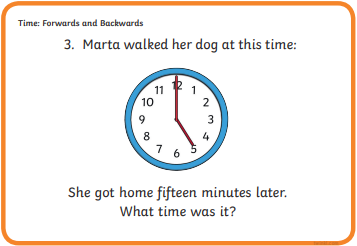 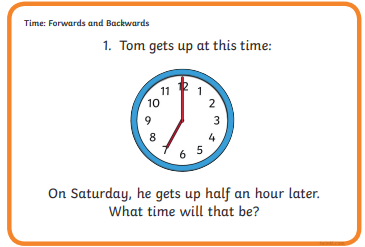 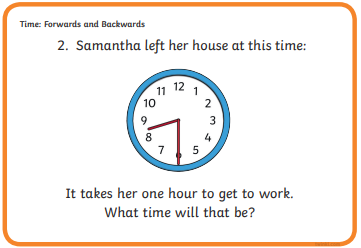 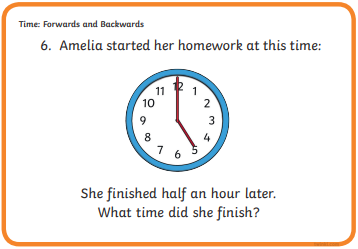 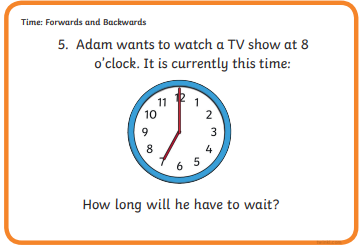 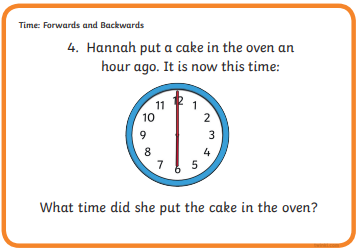 